Osasco, 26 de julho de 2017.Circular n.º 313/2017 – NPESrs. (as) Diretores (as), Srs. (as) Professores (as) Coordenadores, Assunto: Documento Orientador - Replanejamento 2017	A Dirigente Regional de Ensino, no uso de suas atribuições, encaminha Documento Orientador – Replanejamento 2017, visando subsidiar o fazer pedagógico de modo a assegurar a realização de atividades desafiadoras na 1ª Semana de aula de 31/07 a 04/08, bem como, material de apoio para o período de replanejamento. 	Antecipadamente agradece e conta com a costumeira colaboração dos (as) Senhores (as).Atenciosamente.Irene Machado PantelidakisRG 17594614Dirigente Regional de EnsinoResponsável: Equipe NPE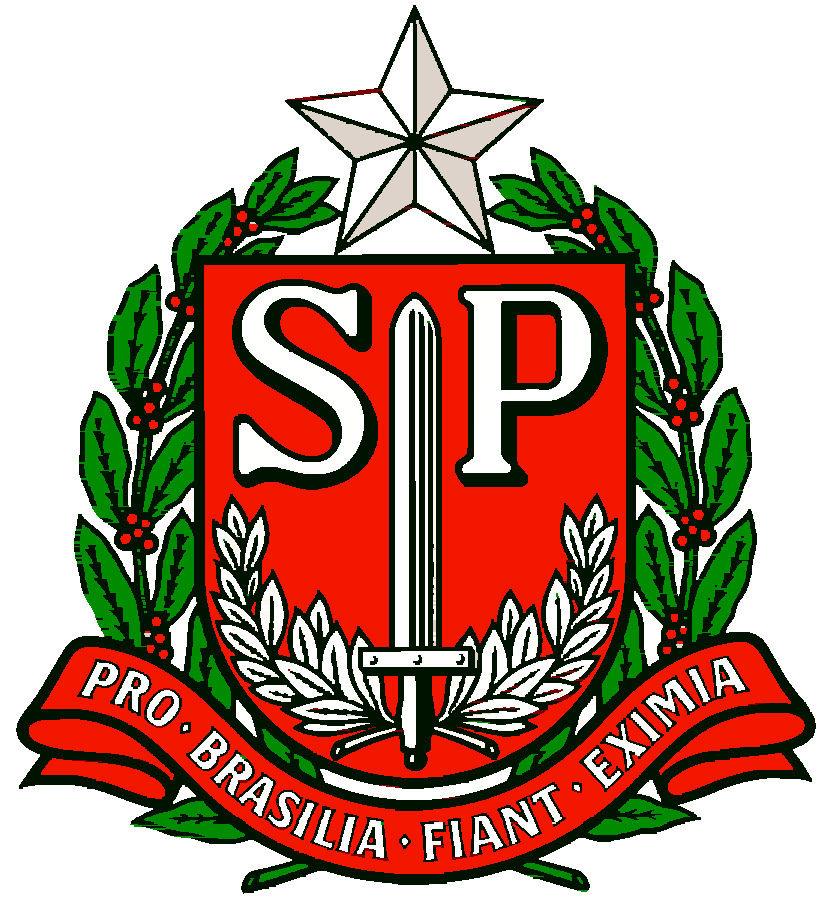 GOVERNO DO ESTADO DE SÃO PAULOSECRETARIA DE ESTADO DA EDUCAÇÃODIRETORIA DE ENSINO REGIÃO OSASCONÚCLEO PEDAGÓGICO